Издате грађевинске дозволе, новембар 2019.– Претходни резултати –У новембру месецу 2019. издата је 1 931 грађевинска дозвола, што је за 15,5% више него у новембру претходне године. Индекс предвиђене вредности радова у новембру 2019. већи је за 40,8% у односу на новембар 2018. Посматрано према врсти грађевина, у новембру 2019. издато је 78,7% дозволa за зграде и 21,3% за остале грађевине. Ако се посматрају само зграде, 71,6% односи се на стамбене, а 28,4% на нестамбене зграде, док се код осталих грађевина највећи део односи на цевоводе, комуникационе и електричне водове (63,7%). Према дозволама издатим у новембру 2019. у Републици Србији, пријављена је изградња 2 287 станова, с просечном површином од 73,1 m². Од укупног броја станова у новим стамбеним зградама 7,5% станова биће грађено у зградама с једним станом, с просечном површином 146,1 m², а 91,8% станова биће грађено у зградама с три стана и више станова, и њихова просечна површина биће знатно мања и износиће 66,3 m².Предвиђена вредност радова новоградње у новембру 2019. износи 84,2% од укупно предвиђене вредности радова. Посматрано према областима, највећа грађевинска активност очекује се у Београдској области, 44,6% од предвиђене вредности новоградње, затим следе Јужнобачка област (9,9%), Јужнобанатска област (8,3%), Пчињска област (4,6%), Сремска област (4,3%) и Севернобанатска област (4,2%), док се учешћа осталих области крећу од 0,3% до 3,4%.Индекси издатих грађевинских дозвола у Републици СрбијиМетодолошка објашњењаПодаци о издатим грађевинским дозволама преузимају се из Централне евиденције обједињених процедура (ЦЕОП), коју, према Закону о планирању и изградњи („Службени гласник РС“, број 132/14, члан 8), води Агенција за привредне регистре (АПР). Податке о становима који нису расположиви у бази ЦЕОП попуњавају министарство надлежно за послове грађевинарства, надлежни органи аутономнe покрајинe, градa и oпштинe, који, према Закону о планирању и изградњи („Службени гласник РС“, број 132/14, члан 133), издају грађевинску дозволу за изградњу грађевинског објекта. У оквиру овог истраживања, појмом „грађевинска дозвола“ обједињују се грађевинска дозвола за изградњу грађевинског објекта и решење којим се одобрава извођење радова по члану 145 Закона о планирању и изградњи.  Издате грађевинске дозволе и одобрења за извођење радова на основу усаглашеног захтева обухваћени су само ако је изградња први пут одобрена.Обухватају се дозволе за све врсте грађевина описане у Класификацији врста грађевина, тј. зa зграде и остале грађевине, и приказују се по територијама на којима се изводе планирани радови у земљи.Подаци о издатим грађевинским дозволама показују будуће кретање грађевинске делатности и омогућавају сагледавање структуре инвестиција како на државном нивоу, тако и на нивоу локалне самоуправе.Републички завод за статистику од 1999. године не располаже појединим подацима за АП Косово и Метохија, тако да они нису садржани у обухвату података за Републику Србију (укупно).Детаљна методолошка објашњења овог истраживања налазе се на сајту Републичког завода за статистику: http://www.stat.gov.rs/istrazivanja/methodology-and-documents/?a=05&s=0 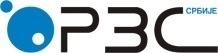 Република СрбијаРепублички завод за статистикуISSN 0353-9555САОПШТЕЊЕСАОПШТЕЊЕГР30број 009 – год. LXX, 15.01.2020.број 009 – год. LXX, 15.01.2020.Статистика грађевинарстваСтатистика грађевинарстваСРБ009 ГР30 150120I–XI 2019I–XI 2018XI 2019X 2019XI 2019XI 2018XI 2019 2018УкупноБрој110,179,4115,5118,9Предвиђена вредност радова198,964,1140,8133,1ЗградеБрој110,778,3117,0120,4Предвиђена вредност радова121,9126,6155,5157,0Површина112,398,0116,0116,4Остале грађевинеБрој108,183,7110,2113,7Предвиђена вредност радова362,423,4105,686,6СтановиБрој124,696,8110,2127,6Корисна површина122,188,3113,4121,0Контакт: gabrijela.rosic@stat.gov.rs, телефон: 011 2412-922, локал 260Издаје и штампа: Републички завод за статистику, 11 050 Београд, Милана Ракића 5 
Tелефон: 011 2412-922 (централа) • Tелефакс: 011 2411-260 • www.stat.gov.rs
Одговара: др Миладин Ковачевић, директор 
Tираж: 20 ● Периодика излажења: месечна